                                             FICHE DE CANDIDATURE (Si tu le souhaites, tu peux faire une affiche personnalisée)Je suis, Nom : ...........................................................  Prénom : ..............................................  Classe : .............	   Mon suppléant / Ma suppléante est :..............................................................................      Classe : .............Mon programme :						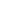 Mes qualités, mes motivations :						J’ai choisi mon suppléant / ma suppléante pour ses qualités :						 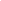 Pourquoi voter pour moi ?Signature candidat titulaire		 / 	candidat suppléant